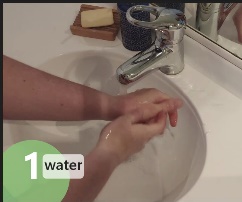 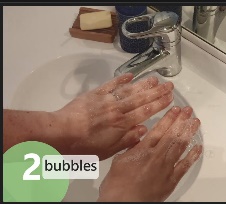 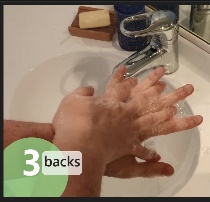 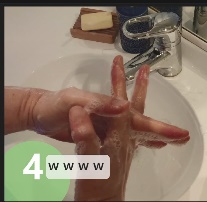 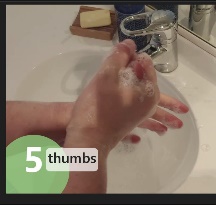 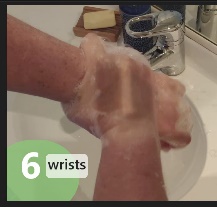 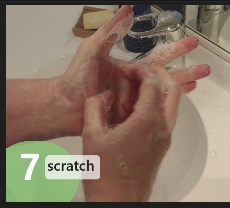 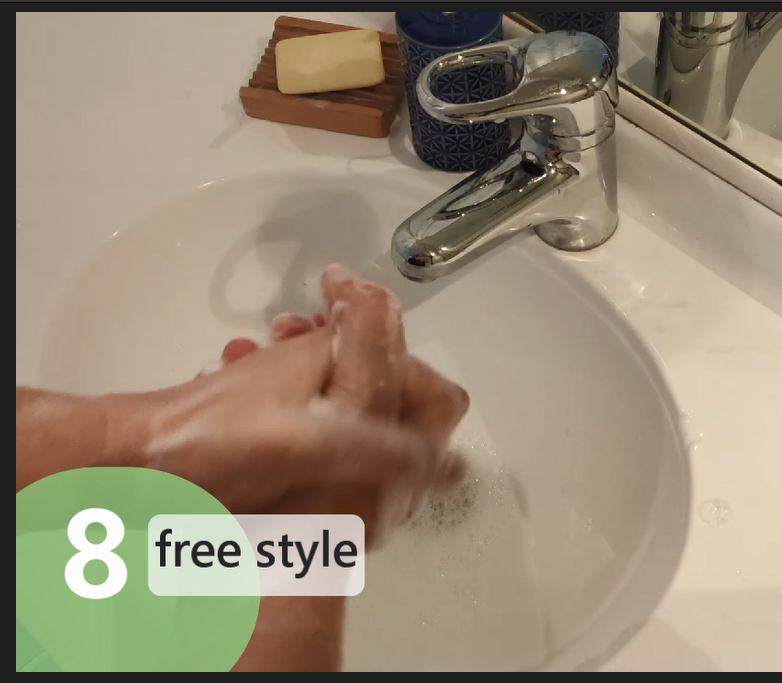 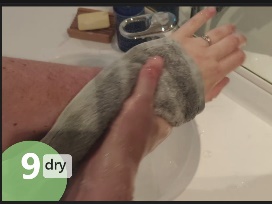 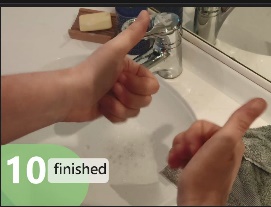 Visual for when we wash hands (after toilet, before after kai, before outside before come back in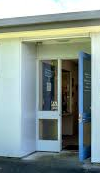 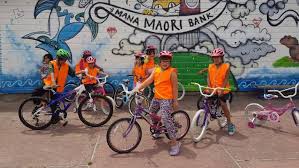 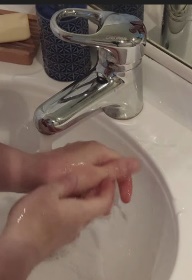 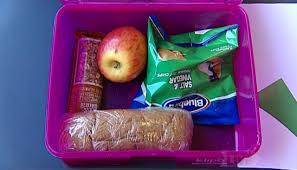 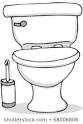 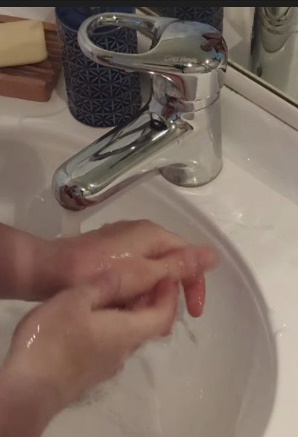 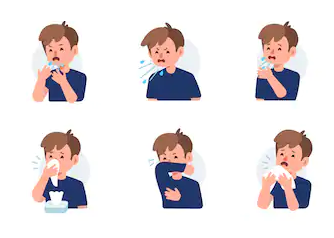 